    БРОЈ: 104-401-416/2023-01-2     ДАТУМ: 27.09.2023.П р е д л о г На основу члана 12. Правилника о додели средстава за подршку младима у руралним подручјима у АП Војводини у 2023. години („Службени лист АПВ“ број 11/23 и 15/23), покрајински секретар за пољопривреду, водопривреду и шумарство доносиОДЛУКУ О 1. ИЗМЕНИ ОДЛУКЕо расподели средстава по Конкурсу за доделу средстава за подршку младима у руралним подручјима у АП Војводини у 2023. години1.У Одлуци о опредељивању средстава  по Конкурсу за доделу средстава за подршку младима у руралним подручјима у АП Војводини у 2023. години у тачки 1. износ од „200.000.000,00  динара“ мења се износом од „201.707.772,00 динара“, а после речи „распоређује се“ додаје се „у висини од 201.707.772,00 динара , а у табели 1. бришу се редови 66 и 103, врши се пренумерација редова и додају се нови редови:2.У табели 2. бришу се редови 3,15,18 и 19 и редови се пренумеришу.3.После тачке 5. додаје се тачка 5а.   и 5б. која гласи:„ 5a.„Подносиоци пријаве одустали од закључења уговора:5б.Одбацују се пријаве као неблаговремен: 4.Ову одлуку обајвити на сајту Покрајинског секретаријата за пољопривреду, водопривреду и шумарство.О б р а з л о ж е њ еПокрајински секретаријат за пољопривреду, водопривреду и шумарство (у даљем тексту: Секретаријат), објавио је Kонкурс за доделу средстава за подршку младима у руралним подручјима у АП Војводини у 2023. години у дневном листу „Дневник“ дана 05.04.2023. године и у „Сл.листу АПВ“ број 11/23 и 15/23, и донео је Правилник о додели средстава за подршку младима у руралним подручјима у АП Војводини у 2023. години („Службени лист АПВ“ број 11/23 и 15/23) (у даљем тексту: Правилник).Чланом 11. Правилника је прописано да Комисија разматра пријаве поднете на Конкурс и сачињава предлог Одлуке о додели средстава, а чланом 12. Правилника да коначну одлуку доноси Покрајински секретар за пољопривреду, водопривреду и шумарство. Комисија је дана 13.06.2023. године доставила Записник о раду са предлогом одлуке о опредељивању средстава број 104-401-416/2023-01-1. С обзиром да је предлог Комисије у складу са Правилником донетим 07.03.2023. године, објављеним у „Службеном листу АПВ“број 11/23 и 15/23 и Конкурсом објављеним у дневном листу „Дневник“ дана 05.04.2023. године и „Службеном листу АПВ“ број 11/23 и 15/23, а на основу предлога Комисије, донета је Одлука о опредељивању средстава по Конкурсу за доделу бесповратних средстава за подршку младима у руралним подручјима у АП Војводини у 2023. години број 104-401-416/2022-01-1 од 13.06.2023. године по спроведеном Конкурсу за доделу средстава за подршку младима у руралним подручјима у АП Војводини у 2023. години који је објављен дневном листу „Дневник“ дана 05.04.2023. године, у „Сл.листу АПВ“ број 11/23 и 15/23 и сајту Покрајинског секретаријата, по Правилнику о додели средстава за подршку младима у руралним подручјима у АП Војводини у 2023. години („Службени лист АПВ“ број 11/23 и 15/23), сходно бодовној листи коју је утврдила Комисија за спровођење Конкурса за доделу средстава за подршку младима у руралним подручјима у АП Војводини у 2023. години дана 13.06.2023. године и којом су распоређена средства у висини од  200.000.000,00 динара. Покрајинском скупштинском одлуком мењана је  Глава II. тачка 2.4  шифра мере 303. Програма подршке за спровођење пољопривредне политике и политике руралног развоја  за територију Аутономне покрајине Војводине у 2023. години („Службени лист АПВ”, број 54/22, 27/23 и 35/23) и износ је увећан на 201.707.772,00 динара. Након објављивања Одлуке о опредељивању средстава по Конкурсу за доделу бесповратних средстава за подршку младима у руралним подручјима у АП Војводини у 2023. години број 104-401-416/2023-01-2 од 12.06.2023. године, на сајту Покрајинског секретаријата, од закључења уговора одустали су следећи подносиоци пријава:Након потписивања уговора уочена је техничка грешка код корисника Медић Славена,  Теодора Бубњевић је морала да измени добављача,  а жалба  Љубоја Смолић из Хртковаца је усвојена. Предлог Комисије је да се средства у висини од 4.246.932,00  динара доделе закључењем уговора о додели бесповратних средстава следећим подносиоцима пријава:Констатује се да су  након заврештка Конкурса за доделу бесповратних средстава за подршку младима у руралним подручјима у АП Војводини у 2023. години број 104-401-416/2022-01 на писарницу покрајинских органа предате пријаве те се исте одбацују како неблаговремен: Имајући  у виду  горе наведено одлучено је као  диспозитиву.Поука о правном леку: Жалба се улаже Покрајинској влади, путем Покрајинског секретаријата, у року од 15 дана од дана достављања појединачног решења.Покрајински секретарВладимир Галић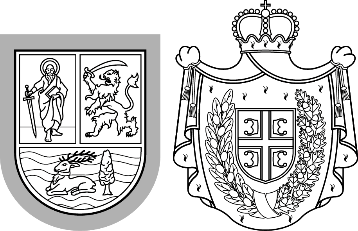 Република СрбијаАутономна покрајина ВојводинаПокрајински секретаријат запољопривреду, водопривреду и шумарствоБулевар Михајла Пупина 16, 21000 Нови СадТ: +381 21 487 40 37, +381 21 456 721   Ф: +381 21 456 040psp@vojvodina.gov.rs
рбБрој пријавеИме и презимеОпштинаБодОдобрено162104-401-2736/2023-01Андреј ЈоцановићНови Сад1101.300.000,00163104-401-3397/2023-01Данило КовачевићСремска Митровица1101.185.542,00164104-401-3978/2023-01Смолић ЉубојаРума1401.167.390,00165104-401-3977/2023-01Теодора ГлумичићОџаци105594.000,00рбБрој пријавеИме и презимеМестоОдобрено1104-401-3015/2023-01Наталија ЈовановићБела Црква1.350.000,002104-401-3065/2023-01Бранко ИвановЧуруг1.130.250,00рбБрој пријавеПријава послата данаИме и презимеМесто1104-401-6797/2023-0114.06.2023.Момчило РадојевићСтапар2104-401-7922/2023-0114.06.2023.Борис ЛукићСомбор 3104-401-7999/2023-0116.06.2023.Игор Вуковић Светозар МилетићрбБрој пријавеИме и презимеМестоОдобрено1104-401-3015/2023-01Наталија ЈовановићБела Црква1.350.000,002104-401-3065/2023-01Бранко ИвановЧуруг1.130.250,002.480.250,00рбБрој пријавеИме и презимеМестоОпштинаБодУкупна инвестицијаОдобрена средства уговорОдобрена средства Анекс%Сопствена средства%313384Славен МедићБиковоСуботица1551.606.788,001.500.000,001.446.109,0090160.679,00101104249Теодора БубњевићЧуругЖабаљ1301.643.055,001.483.769,001.478.750,0090164.305,00102.983.769,002.924.859,00рбБрој пријавеИме и презимеМестоБодУкупна вредностОдобрено% ПССопствена средства% соп.ср13978Смолић ЉубојаХртковци1401.297.100,001.167.390,0090,00129.710,0010,0022736Андреј ЈоцановићБуковац1101.581.200,001.300.000,0082,22281.200,0017,7833397Данило КовачевићВелики Радинци1101.332.490,001.185.542,0088,97146.948,0011,0343977Теодора ГлумичићСрпски Милетић105660.000,00594.000,0090,0066.000,0010,004.246.932,00  рбБрој пријавеПријава послата данаИме и презимеМесто1104-401-6797/2023-0114.06.2023.Момчило РадојевићСтапар2104-401-7922/2023-0114.06.2023.Борис ЛукићСомбор 3104-401-7999/2023-0116.06.2023.Игор Вуковић Светозар МилетићДрагица Илићпредседница____________________Петар СамоловацЗаменик председника____________________Младен Петрешчлан____________________Маринела Загорацчлан____________________Немања Деспотовчлан____________________Јадранка СавинСекретар комисије____________________